Suite Arithmétique et  suite géométrique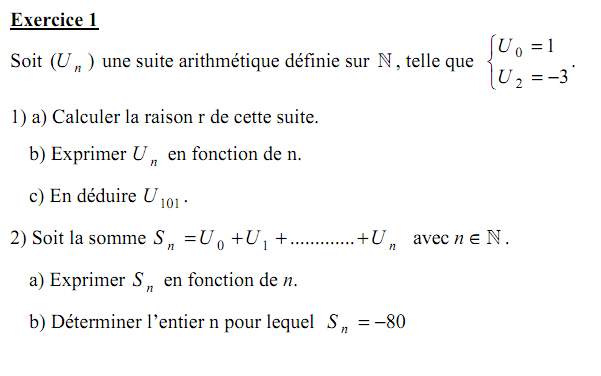 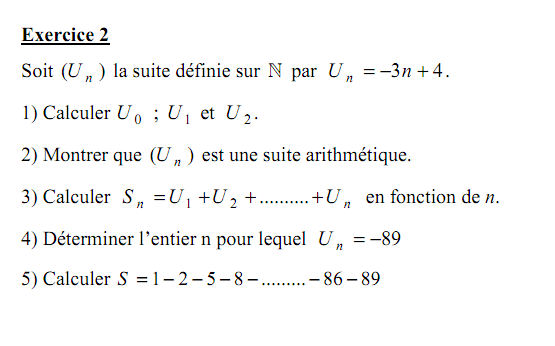 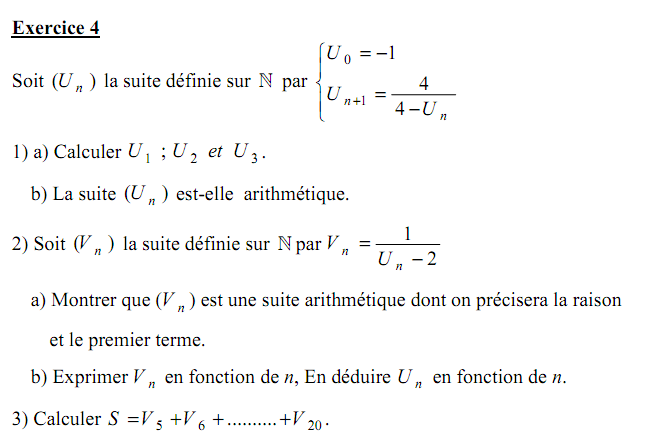 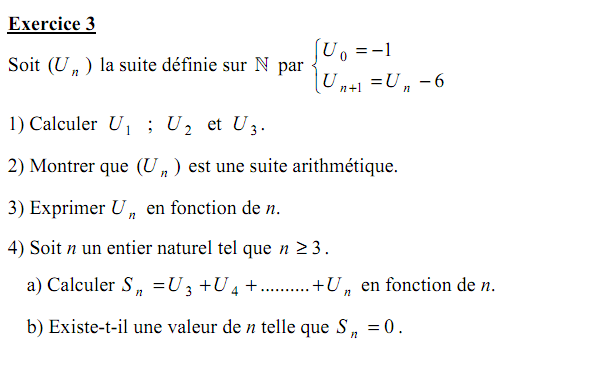 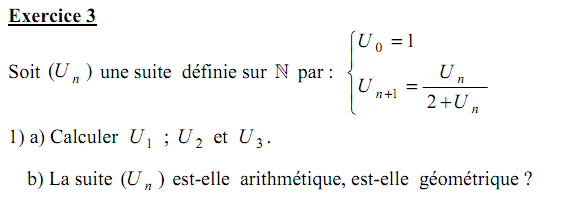 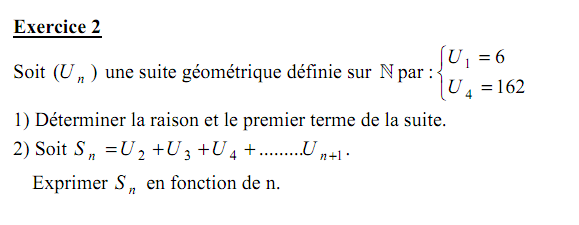 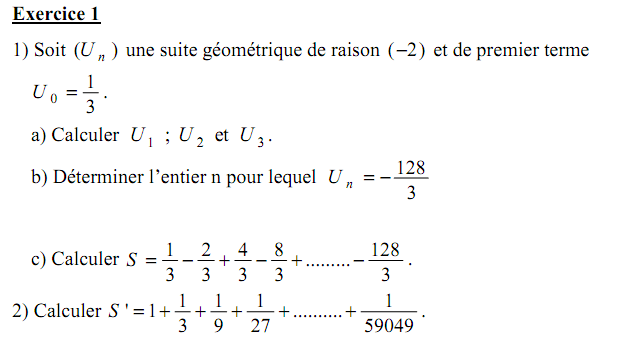 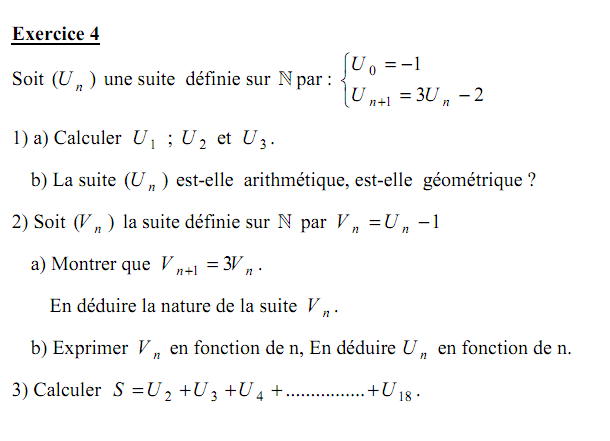 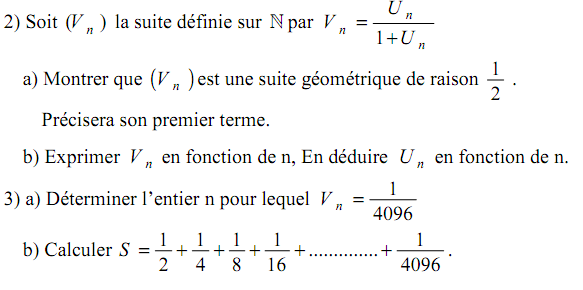 